„Lubuskie mało znane - Park Narodowy „Ujście Warty.”30.05 - 02.06. 2019 r.Oddziałowa Komisja Krajoznawcza i Ochrony Przyrody zaprasza wszystkich sympatyków wycieczek z cyklu „Poznajemy Parki Narodowe Polski”, na wycieczkę: „Lubuskie mało znane - Park Narodowy „Ujście Warty” Wycieczka odbędzie się w dniach: 30.05-02.06.2019r. (od czwartku do niedzieli). Ramowy program wycieczki: 30.05.2019 r. - czwartek 5:45 - Zbiórka uczestników przy PTTK ul. Krótka 5. 6.00 – Wyjazd na trasę do Słońska.-  Po drodze zwiedzanie Dobiegniewa- Zwiedzanie Gorzowa Wielkopolskiego18.00 - (około) dojazd na nocleg, zakwaterowanie i obiadokolacja.  31.05.2019 r. - piątek 7:00 – śniadanie 7.45- spotkanie z przewodnikiem8:00 – wyjazd na trasę i zwiedzanie: - Kostrzyn – Twierdza Kostrzyn- Chyrzyno Park Narodowy „Ujście Warty”- Słońsk- Ośno Lubuskie1.06.2019 r. - sobota 7:00 – śniadanie 7.45 – spotkanie z przewodnikiem8:00 – wyjazd na trasę i zwiedzanie:- Rokitno- Gościkowo - Boryszyn Międzyrzecki Rejon Umocniony- Międzyrzecz31.05.2019 r. - niedziela 8:00 – śniadanie 9:00 – wyjazd do Świerkocina – zoo safari12:00 – wyjazd do Elbląga 18:30 – przyjazd do Elbląga Koszt wycieczki – 630 zł/osoba Zgłoszenia przyjmowane są w biurze Oddziału PTTK Ziemi Elbląskiej w Elblągu przy ul. Krótkiej 5. Bliższe informacje udzielane są pod numerem telefonu 55 641 12 96 lub drogą elektroniczną pod adresem e-mail pttk_elblag@wp.pl Warunkiem przyjęcia zgłoszenia jest dokonanie wpłaty zaliczki w wysokości 200 zł (do 30 marca 2019 r.), której można dokonać w biurze lub przelewem na konto Oddziału PEKAO S.A. II O/Elbląg nr 36 1240 2265 1111 0010 3570 7650 z dopiskiem „Opłata statutowa - PN Ujście Warty”. W przypadku rezygnacji uczestnika z wycieczki zaliczka będzie zwrócona, jeżeli będą inni chętni na ww. wycieczkę lub pod warunkiem zapewnienia innego uczestnika na swoje miejsce. Całość kosztów należy uiścić w terminie do 30 kwietnia 2019 r. Przy zapisie na wycieczkę prosimy o podawanie ewentualnych osób do wspólnego noclegu.Świadczenia w ramach wycieczki:  Transport3 noclegi w pokojach 2 i 3 -osobowych z łazienkami. UWAGA istnieje możliwość zakwaterowania w pokojach 1 -osobowych za dopłatą 90 zł od osoby (za trzy noclegi).  Wyżywienie (3 śniadania i 3 obiadokolacje)Wstępy do parku, muzeów i kościołówKoszt usług przewodnickichUbezpieczenie uczestnikówOpłaty parkingoweZastrzega się prawo zmiany programu wycieczki z przyczyn niezależnych od organizatorów. Wycieczka jest imprezą non- profit nie ma charakteru komercyjnego. Jest organizowana na zasadach samorealizacji siłami wolontariatu członków KKiP  PTTK, zgodnie ze statutem PTTK.Oddziałowa Komisja Krajoznawcza i Przyrodnicza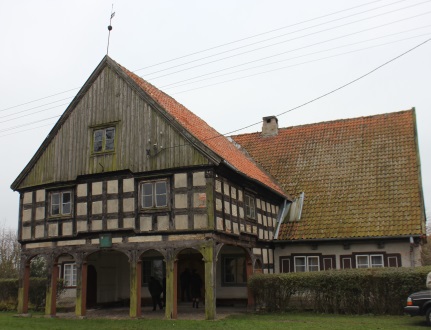 RPK i Oddziałowa Komisja Krajoznawcza 
przy Oddziale PTTK Ziemi Elbląskiej82-300 ELBLĄG, ul. Krótka 5tel./fax.: (0-55) 641-12-96;e-mail.: pttk_elblag@wp.plhttp://www.pttk.elblag.com.pl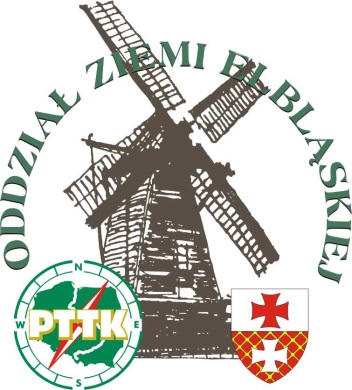 